Závěrečný účet města Slavkov u Brna za rok 2022ObsahNávrh závěrečného účtu města Slavkovu Brna za rok 2022.Důvodová zprávaFinanční odbor města Slavkov u Brna předkládá v souladu se zákonem č. 128/2000 Sb., o obcích, ve znění pozdějších předpisů a v souladu se zákonem č. 250/2000 Sb., o rozpočtových pravidlech územních rozpočtů, ve znění pozdějších předpisů, závěrečný účet města Slavkov u Brna za rok 2022.Přezkoumání hospodaření provedla auditorská firma AUDIT KOREKT, s. r. o., oprávnění KA ČR číslo 258, zejména podle zákona č. 420/2004 Sb., o přezkoumání hospodaření územních celků a dobrovolných svazků obcí, ve znění pozdějších předpisů, podle zákona č. 93/2009 Sb., o auditorech a o změně některých zákona, ve znění pozdějších předpisů a podle zákona č. 128/2000 Sb., o obcích, ve znění pozdějších předpisů.Výsledek přezkumu hospodaření:"Při přezkoumání hospodaření územního samosprávného celku Slavkov u Brna za rok 2022 nebyly zjištěny chyby a nedostatky, závěr § 10 odst. 3 písm. a)."Z důvodu velkého rozsahu zprávy - Závěrečný účet města Slavkov u Brna za rok 2022 je přílohou č. 1 této zprávy.Návrh závěrečného účtu města byl v souladu se § 17 odst. 6 zákona č. 250/2000 Sb., o rozpočtových pravidlech územních rozpočtů, ve znění pozdějších předpisů vyvěšen od 22. 5. 2023 do 20. 6. 2023.Tuto zprávu projednala rada města na své 22. schůzi dne 11. 5. 2023 a přijala následující usnesení:I. Rada města doporučuje zastupitelstvu městaschválit v souladu s ustanovením § 84, odst. 2, písm. b) zákona č. 128/2000 Sb., o obcích, ve znění pozdějších předpisů a § 17 zákona č. 250/2000 Sb., o rozpočtových pravidlech územních rozpočtů, ve znění pozdějších předpisů závěrečný účet města Slavkov u Brna za rok 2022 včetně zprávy o výsledku přezkoumání hospodaření za rok 2022 bez výhrad.I. Zastupitelstvo města schvalujev souladu s ustanovením § 84, odst. 2, písm. b) zákona č. 128/2000 Sb., o obcích, ve znění pozdějších předpisů a § 17 zákona č. 250/2000 Sb., o rozpočtových pravidlech územních rozpočtů, ve znění pozdějších předpisů závěrečný účet města Slavkov u Brna za rok 2022 včetně zprávy o výsledku přezkoumání hospodaření za rok 2022 bez výhrad.Datum vyvěšení: 23. 6. 2023				Datum snětí: 15. 7. 2024Územně samosprávný celek: Slavkov u BrnaZávěrečný účet města Slavkov u Brnarozpočtový rok 2022Plnění rozpočtu příjmů a výdajůHospodaření s majetkem města a další finanční operaceTvorba a použití peněžních fondůVyúčtování finančních vztahů ke státnímu rozpočtu a ostatním rozpočtům veřejné úrovněHospodářská činnost městaZpráva o výsledku přezkoumání hospodařeníHospodaření příspěvkových organizací1. Plnění rozpočtu příjmů a výdajůRozpočet města Slavkova u Brna pro rok 2022 byl chválen na 21. zasedání zastupitelstva města Slavkov u Brna dne 13. 12. 2021 jako schodkový, výše příjmů 178.727.100 Kč, výdajů 207.655.700 tis. Kč, saldo příjmů a výdajů ve výši  28.928.600 Kč. Financování - Splátky dlouhodobých závazků (splátky jistin úvěrů) ve výši 3.338.400 Kč.  Schodek rozpočtu včetně Financování v celkové výši 32.267.000 Kč pokryt čerpáním finančních prostředků Fondu rezerv a rozvoje a Fondu vedlejší hospodářské činnosti.V průběhu roku 2022 byl rozpočet změněn 98 rozpočtovými opatřeními. Celkové skutečné příjmy rozpočtu dosáhly 283.341.348,69 Kč a výdaje 237.569.460,63 Kč. Saldo příjmy – výdaje dosáhlo kladného výsledku hospodaření ve výši 45.771.888,06 Kč. Kladné saldo příjmů a výdajů bylo dosaženo bez schváleného financování (použití fondů města). Toto financování tedy vstupuje do výsledku rozpočtového hospodaření a bylo v rámci schválení účetní závěrky vráceno zpět a fondy města.Rekapitulace rozpočtového hospodaření za rok 2022 včetně financování (v Kč)Účetní závěrku k 31. 12. 2022 schválilo zastupitelstvo města na svém 5. zasedání dne 27. 3. 2023.Plnění rozpočtu v členění dle závazných ukazatelů za rok 2022 (v tis. Kč)Komentář k plnění příjmůSkutečné příjmy za rok 2022 dosáhly výše 283.341,34 tis. KčPlnění příjmů v roce 2022 (v tis. Kč)Daňové příjmy jsou nejvýznamnějším příjmem rozpočtu města, jejich celková výše v roce 2022 dosáhla 182.012,87 tis. Kč, což je o 29.195,67 tis. Kč více než upravený rozpočet města. Příjmy z daní v roce 2022 předčily očekávání predikce Ministerstva financí. Nejvíce tomu napomohly daň z příjmů právnických osob, daň z přidané hodnoty a daň z technických her, které reagovaly na uvolnění protikoronarových opatření. Navýšení příjmů bylo v roce 2022 napojováno na rozpočet vždy v aktuální výši připsaných příjmů na účet města převyšujících upravený rozpočet města formou rozpočtových opatření. V prosinci 2022 bylo na účet města připsáno 22.165 tis. Kč příjmů z daní.Nedaňové příjmy v roce 2022 dosáhly 60.262,35 tis. Kč. Od roku 2021 obsahují nedaňové příjmy i příjmy z pronájmů majetku města. V květnu 2022 bylo uvedeno do provozu úsekové měření Velešovice, příjmy z pokut, které nebyly napojeny do rozpočtu 2022, jsou součástí položky 2212 – Sankční platby přijeté od cizích subjektů a byly po schválení účetní závěrky převedeny na Fond dopravní infrastruktury ve výši 7.546,5 tis. Kč.Město zřídilo v měsíci červenci spořicí účet, na který byly vkládány volné finanční prostředky (vč. části finančních prostředků na fondu rezerv a rozvoje) ke zhodnocení. Přijaté úroky z tohoto spořicího účtu za rok 2022 jsou ve výši 504,82 tis. Kč. Celkově bylo plnění nedaňových příjmů o 11.700,35 tis. Kč vyšší než upravený rozpočet města. Kapitálové příjmy dosáhly výše 944,60 tis. Kč. Kapitálové příjmy byly v roce 2022 tvořeny příjmy z prodejů pozemků především pod bytovými domy na ulici Litavská.Přijaté transfery (dotace) dosáhly v roce 2022 celkové výše 42.121,52 tis. Kč. Neinvestiční transfery ze státního rozpočtu v rámci souhrnného dotačního vztahu (příspěvek na výkon státní správy) dosáhl v roce 2022 výše 24.924,30 tis. Kč. V rámci přijatých transferů jsou zařazeny i položky transfery od obcí a převody z fondu vedlejší hospodářské činnosti.Komentář k plnění výdajůCelkové skutečné výdaje za rok 2022 dosáhly výše 237.569,45 tis. Kč.Struktura výdajů v roce 2022 (v tis. Kč)Běžné výdaje dosáhly v roce 2022 výše 166.477,96 tis. Kč. Nejvyšší část běžných výdajů tvoří výdaje na ORJ 80 – Městský úřad ve výši 65.266,36 tis. Kč včetně výdajů na úsekové měření (samostatná tabulka níže) a ORJ 30 – Finanční odbor ve výši 50.757,96 tis Kč včetně příspěvků pro zřízené příspěvkové organizace (samostatná tabulka níže).Čerpání běžných výdajů za rok 2022 bylo o 13.428,74 tis. Kč nižší než upravený rozpočet města.Kapitálové výdaje dosáhly v roce 2022 výše 71.091,49 tis. Kč. Čerpání kapitálových za rok 2022 bylo o 14.588,51 tis. Kč nižší než upravený rozpočet města (viz tabulka Plnění rozpočtu v členění dle závazných ukazatelů – část kapitálové výdaje).Významné investiční akce v roce 2022:IR – Slavkov, průtah				16.575.616 KčIR – úprava křižovatky Tyršova-Čelakovského 	  3.853.002 KčIR – rekonstrukce komunikace ČSA			  6.299.420 KčIR – výkupy pozemků (Zlatá Hora)			  8.000.000 KčIR – úsekové měření Velešovice			  5.339.391 KčIR – rekonstrukce elektroinstalace Palackého 64	  3.500.296 KčIR – rekonstrukce komunikace mezi ISŠ a ZŠ Kom.	  3.366.825 Kč	  Investiční výdaje, které z důvodu klimatických podmínek nebo smluvních závazků byly převedeny do rozpočtu roku 2023 v Kč:Podrobné plnění příjmů a výdajů je přílohou této zprávy (název přílohy – Rozpočet – vyhodnocení – příjmy, Rozpočet – vyhodnocení – výdaje). Plnění rozpočtu dle rozpočtové skladby je přílohou této zprávy.Plnění rozpočtu u vybraných činností v roce 2022Příspěvky zřízeným příspěvkovým organizacím za rok 2022 (v Kč)Příjmy a výdaje související s úsekovým měřením v roce 2022 (v Kč)Humanitární pomoc v roce 2022 (v Kč)Příjmy a výdaje spojené s humanitární pomocí v rámci zvládnutí uprchlické krize v souvislosti s konfliktem na Ukrajině. Investiční dar spolku Post Bellum byl poskytnut na vybudování krytu pro školu  a další investice spojené se vzděláním ve městě Kulykivka v Černihivské oblasti Ukrajina.Příjmy a výdaje u ORJ 43-47 za rok 2022 (v Kč)Příjmy a výdaje u ORJ 43-47 za jednotlivé činnosti za rok 2022 (v Kč)Město pronajímá 210 bytů.2. Hospodaření s majetkem města a další finanční operaceRozvaha k 31. 12. 2022 (v tis. Kč)K 31. 12. 2022 město Slavkov u Brna vykazuje celková aktiva (netto) ve výši 1.274.191,44 tis. Kč. Tato aktiva jsou kryta vlastním kapitálem ve výši 1.217.249,60 tis. Kč a cizími zdroji ve výši 56.941,84 tis. Kč. Aktiva (majetek) jsou převážné míře financována z vlastních zdrojů, což ukazuje na dlouhodobé dobré hospodaření města. Stálá aktiva (netto) ve výši 1.090.659 tis. Kč (dlouhodobý nehmotný a hmotný majetek, dlouhodobý finanční majetek)Oběžná aktiva (netto) ve výši 183.532,44 tis. Kč (krátkodobé pohledávky, krátkodobý finanční majetek)Vlastní kapitál ve výši 1.217.249,60 tis. Kč (jmění účetní jednotky, fondy, výsledek hospodaření)Cizí zdroje ve výši 56.941,84 tis. Kč (dlouhodobé závazky, krátkodobé závazky)Cizí zdroje jsou tvořeny zůstatkem dlouhodobých půjček ve výši 12.989,2 tis. Kč, ostatními dlouhodobými závazky ve výši 793,57 tis. Kč (např. předfinancované nájemné byty Litavská). Krátkodobé závazky tvoří zálohy na přijaté transfery ve výši 16.692,56 tis. Kč, dále pak ostatní krátkodobé závazky (dodavatelé, přijaté zálohy, daň z příjmů právnických osob a další).Dlouhodobé úvěry – splátky 2022 (v tis. Kč)Krátkodobé pohledávky 2022 (v Kč)Výrazný růst pohledávek DSH – Pokuty – úsekové měření reaguje na prodloužení lhůty pro placení ze čtrnáctidenní na měsíční, současně uvedení do provozu úsekového měření Velešovice a výrazného nárůstu vydaných výzev (45.000 výzev v roce 2022).Všechny pohledávky po splatnosti předané finančnímu odboru jsou dále předávány k vymáhání Celnímu úřadu nebo společnosti zabývající se exekucí.Místní poplatky jsou v souladu se zákonem o místních poplatcích vymáhány Finančním odborem.Údaje o stavu a vývoji majetku za běžný rok včetně podpisu významných vlivů na změny majetku jsou součástí Zprávy o výsledku přezkoumání hospodaření města Slavkov u Brna za rok 2022, kterou naleznete v příloze k závěrečnému účtu (název přílohy – Zpráva o přezkoumání hospodaření).3. Tvorba a použití peněžních fondů Fondy města Slavkov u Brna v roce 2022 (v tis. Kč)Čerpání i tvorba Fondu rezerv a rozvoje probíhaly dle chváleného Statutu Fondu rezerv a rozvoje města Slavkov u Brna ze dne 12. 11. 2018.Tvorba i čerpání Sociálního fondu probíhaly dle schválené změny směrnice ze dne 20. 12. 2021.Tvorba Fondu dopravní infrastruktury probíhala dle schváleného Statutu Fondu dopravní infrastruktury ze dne 13. 12. 2021.Tvorba i čerpání Fondu správy budov probíhaly dle schváleného Statutu Fondu správy budov ze dne 13. 12. 2021.Tvorba i čerpání Fondu vedlejší hospodářské činnosti probíhaly dle schváleného Statutu fondu vedlejší hospodářské činnosti ze dne 13. 12. 2021.4. Vyúčtování finančních vztahů ke státnímu rozpočtu a ostatním rozpočtům veřejné úrovněPřijaté transfery (dotace) byly do rozpočtu města v roce 2022 poskytnuty ze SR, SF, EU a JMK v celkové výši 35.887,70 tis. Kč.Ukončené dotační projekty byly v rámci finančního vypořádání řádně vyúčtovány a vratky zaslány zpět poskytovatelům dotací, současně byly podány žádosti na doplatky dotací.Přehled dotací získaných v roce 2022 (v tis. Kč)Finanční vypořádání dotací za rok 2022 vratky:Volba prezidenta ČR – příprava		59.701 KčMístní energetická koncepce 		        48 KčFinanční vypořádání dotací za rok 2022 žádosti o doplatek:Volby do zastupitelstev obcí	  13.493,09 Kč (finanční prostředky již připsány na účet města)Sociálně-právní ochrana dětí	122.764,95 Kč (čekáme na posouzení poskytovatele dotace)Poskytnuté dotaceMěsto Slavkov u Brna v roce 2022 poskytlo z rozpočtu dotace na základě schválených dotačních programů na práci s mládeží ve výši 400 tis. Kč, na veřejně prospěšné činnosti ve výši 685 tis. Kč a individuální dotace ve výši 398,9 tis. Kč. Všechny poskytnuté dotace byly do konce ledna 2023 vyúčtovány a případné nevyčerpané prostředky vráceny na účet města.Podrobný přehled poskytnutých dotací je přílohou této zprávy (název přílohy – Poskytnuté dotace 2022).5. Hospodářská činnost městaOd roku 2021 obsahuje vedlejší hospodářská činnost pouze náklady a výnosy z tepelného hospodářství.Celkové výnosy v roce 2022 hospodářské činnosti města byly ve výši 9.087,24 tis. Kč, náklady ve výši 9.175,35 tis. Kč a hospodářský výsledek před zdaněním -88,11 tis. Kč.Plnění plánu vedlejší hospodářské činnosti za rok 2022 (v Kč)VýnosyVýnosy jsou realizovány z prodeje tepla odběratelům. Cena za teplo podléhá dle zákona o cenách věcnému usměrňování cen. Předběžná i výsledná kalkulace ceny se řídí cenovým rozhodnutím vydávaným Energetickým regulačním úřadem, který je i kontrolním orgánem.NákladyNáklady hospodářské činnosti tvoří především opravy a udržování, mzdové náklady včetně odvodů, spotřeba materiálu (především plynu na kotelnách), odpisy majetku a daň z příjmů právnických osob.V roce 2022 došlo k výraznému navýšení cen materiálu, a to u plynu a elektrické energie. Ceny se měnily několikrát v průběhu roku. V rámci vyúčtování cen za teplo všechny tyto změny zohledněny. Do vyúčtování ceny tepla však není možné zahrnout všechny náklady spojené s provozem kotelen (pouze náklady určené dle věstníku č. 6/2021 vydávaného Energetickým regulačním úřadem). Z tohoto důvodu vznikla ztráta (záporný výsledek hospodaření) z vedlejší hospodářské činnosti. V rámci schválení účetní závěrky byla tato ztráta pokryta čerpáním Fondu vedlejší hospodářské činnosti, do kterého byly v minulých letech převáděny zisky z vedlejší hospodářské činnosti.  6. Zpráva o přezkoumání hospodařeníPřezkoumání hospodaření provedla firma AUDIT KORREKT, s. r. o., číslo oprávnění Komory auditorů ČR 258, IČ: 25131265, zapsaná v obchodním rejstříku Městský soud Praha, oddíl C, vložka 52299, a to na základě smlouvy ze dne 19. 5. 2011 a dodatku č. 1 ke smlouvě ze dne 27. 9. 2018.Závěr zprávy„Při přezkoumání hospodaření územního samosprávného celku města Slavkov u Brna za rok 2022 nebyly zjištěny chyby a nedostatky.“7. Hospodaření příspěvkových organizací zřízených městemMěsto Slavkov u Brna má zřízeno 7 příspěvkových organizací, z toho 5 školských a dvě neškolské příspěvkové organizace. Rada města schválila dne 3. 4. 2022 na své 18. schůzi účetní závěrky příspěvkových organizací k rozvahovému dni 31. 12. 2022 a rozdělení výsledku hospodaření do fondů příspěvkových organizací.Výsledky hospodaření za rok 2022 a převody do fondů příspěvkových organizací (v Kč)Stavy fondů příspěvkových organizací k 31. 12. 2022 (v Kč)*Školské příspěvkové organizace tvoří účet 413 (Rezervní fond z výsledku hospodaření) a dále účet 414 (Speciální rezervní fond), jehož příjmy tvoří přijaté dotace, projekty školy a dary.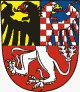 SRURSkutečnostUR-skutečnostDaňové příjmy127 219 000,00150 817 200,00180 012 872,54-29 195 672,54Nedaňové příjmy20 511 800,0048 562 000,0060 262 355,62-11 700 355,62Kapitálové příjmy0,0052 500,00944 595,21-892 095,21Přijaté transfery30 996 300,0037 014 300,0042 121 525,32-5 107 225,32Příjmy celkem178 727 100,00236 446 000,00283 341 348,69-46 895 348,69Výdaje běžné153 955 700,00179 906 700,00166 477 962,8513 428 737,15Výdaje kapitálové53 700 000,0085 680 000,0071 091 497,7814 588 502,22Výdaje celkem207 655 700,00265 586 700,00237 569 460,6328 017 239,37Příjmy -Výdaje-28 928 600,00-29 140 700,0045 771 888,06-74 912 588,06Změna stavu kr. prost. na bank. účtech32 267 000,0032 479 100,00-42 433 488,0674 912 588,06Uhrazené splátky dl. úvěrů-3 338 400,00-3 338 400,00-3 338 400,000,00Financování28 928 600,0029 140 700,00-45 771 888,0674 912 588,06TextSchválený rozpočet 2022Upravený rozpočet 2022Skutečnost              (1-12)RU-skutečnostTřída POL   Název třídyTřída POL   Název třídyTřída POL   Název třídyTřída POL   Název třídyTřída 1 - Daňové příjmy127 219,00150 817,20180 012,87-29 195,67Třída 2 - Nedaňové příjmy20 511,8048 562,0060 262,35-11 700,35Třída 3 - Kapitálové příjmy0,0052,50944,60-892,10Třída 4 - Přijaté transfery30 996,3037 014,3042 121,52-5 107,22Příjmy celkem178 727,10236 446,00283 341,34-46 895,34VýdajeVýdajeVýdajeVýdajeVýdajeTřída 5 - Běžné výdajeTřída 5 - Běžné výdajeTřída 5 - Běžné výdajeTřída 5 - Běžné výdajeORJ 10 - Kancelář tajemníka - ostatní výdaje816,00881,20803,0478,16ORJ 20 - Odbor stavebního úřadu, ŽP - ostatní výdaje9 640,0010 782,408 833,601 948,80ORJ 30 - Finanční odbor4 076,5013 113,4012 983,65129,75ORJ 30 - Finanční odbor - příspěvky zřízeným PO43 929,0050 328,6050 328,170,43 - Technické služby města Slavkov u Brna21 280,0022 413,6022 413,600,00 - Zámek Slavkov-Austerlitz12 650,0013 808,0013 808,000,00 - školské příspěvkové organizace9 999,0014 107,0014 106,570,43ORJ 30 - Finanční odbor celkem48 005,5063 442,0063 311,81130,19ORJ 40 - Odbor investic4 400,007 002,805 625,101 377,71ORJ 40 - Odbor správy budov5 760,006 328,305 310,081 018,22ORJ 50 - Odbor sociálních věcí 5 964,206 568,105 263,661 304,45ORJ 60 - Odbor správních činností 250,00509,40388,59120,81ORJ 71 - Odbor vnějších vztahů - ostatní výdaje1 620,004 252,403 596,79655,61ORJ 71 - Odbor vnějších vztahů - dotace1 500,001 500,001 483,8016,20ORJ 72 - MAP2 650,003 240,102 495,13744,97ORJ 70 - Odbor vnějších vztahů celkem5 770,008 992,507 575,721 416,78ORJ 81 - Městský úřad - ostatní výdaje64 489,0066 539,0062 147,104 391,90ORJ 82 - Městský úřad - odměny ZO4 305,004 305,003 119,261 185,74ORJ 80 - Městský úřad celkem68 794,0070 844,0065 266,365 577,64ORJ 90 - Městská policie 4 556,004 556,004 090,30465,70Nespecifikované0,000,009,71-9,71Třída 5 - Běžné výdaje celkem153 955,70179 906,70166 477,9613 428,74Třída 6 - Kapitálové výdajeTřída 6 - Kapitálové výdajeTřída 6 - Kapitálové výdajeTřída 6 - Kapitálové výdajeORJ 30 - Finanční odbor - investiční účelové příspěvky - TSMS0,001 000,001 000,000,00ORJ 30 - Finanční odbor - investiční účelové příspěvky - ZS-A200,00250,00250,000,00ORJ 30 - Finanční odbor - investiční účelové příspěvky - ZŠ Kom.0,00360,00360,000,00ORJ 30 - Finanční odbor - investiční účelové příspěvky - DSO Dr. Kounice5 900,005 858,405 858,400,00ORJ 30 - Finanční odbor celkem6 100,007 468,407 468,400,00ORJ 41 - Odbor IR - III/0501 - průtah Slavkov16 000,0017 000,0016 575,62424,38ORJ 41 - Odbor IR - Plánovací smlouva - Mgr. Havránek600,00450,003,03446,98ORJ 41 - Odbor IR - PD - ul. Jiráskova0,00150,000,00150,00ORJ 41 - Odbor IR - Plánovací smlouva Na Vyhlídce700,00500,00390,42109,58ORJ 41 - Odbor IR - PD - Změna regulačního plánu Koláčkovo nám.300,00300,000,00300,00ORJ 41 - Odbor IR - PD - regenerace sídliště Nádražní600,00600,000,00600,00ORJ 41 - Odbor IR - PD - poldr za kotelnou300,00300,00246,6053,40ORJ 41 - Odbor IR - PD - nová MŠ3 000,001 943,4084,291 859,11ORJ 41 - Odbor IR - PD - nová MŠ II. etapa500,00556,60556,600,00ORJ 41 - Odbor IR - ZŠ Komenského - rekonstrukce střechy500,003 221,003 220,590,41ORJ 41 - Odbor IR - Zámecký park - bazény0,000,000,000,00ORJ 41 - Odbor IR - PD - Napoleonská expozice1 750,001 000,0010,00990,00ORJ 41 - Odbor IR - PD - likvidace dešťových vod na zámku250,000,000,000,00ORJ 41 - Odbor IR - PD - parkování + hřiště na stadionu500,00500,00471,9028,10ORJ 41 - Odbor IR - CS Bonaparte - úprava foyer0,00500,0018,15481,85ORJ 41 - Odbor IR - PD - Myslivecký areál300,00100,0059,2940,71ORJ 41 - Odbor IR - VO500,001 000,00988,6311,37ORJ 41 - Odbor IR - Změna územního plánu500,00500,000,00500,00ORJ 41 - Odbor IR - Výkupy pozemků11 000,009 466,009 359,93106,07ORJ 41 - Odbor IR - JSDH rekonstrukce budovy500,00850,00802,1747,83ORJ 41 - Odbor IR - programové vybavení - radar Velešovice0,00110,000,00110,00ORJ 41 - Odbor IR - Úsekové měření rychlosti - radar Velešovice0,005 347,705 339,398,31ORJ 41 - Odbor IR - Budova 64 - elektroinstalace5 000,003 550,003 500,3049,70ORJ 41 - Odbor IR - PD - Husova 630,005 854,002 831,323 022,68ORJ 41 - Odbor IR - úprava křižovatky Tyršova-Čelakovského0,004 500,003 853,00647,00ORJ 41 - Odbor IR - komunikace mezi ISŠ a ZŠ Komenského0,003 500,003 366,83133,18ORJ 41 - Odbor IR - PD přístavba ZŠ Tyršova0,00500,00181,50318,50ORJ 41 - Odbor IR - oplocení ZŠ Komenského0,001 000,00626,07373,93ORJ 41 - Odbor IR - rekonstrukce komunikace ČSA a chodník0,007 000,006 299,42700,58ORJ 41 - Odbor IR - vybavení SCB 0,00285,00279,425,58ORJ 41 - Odbor IR celkem42 800,0070 583,7059 064,4511 519,25ORJ 43 - Odbor SB - Rekonstrukce bytových jader1 500,001 800,001 776,1023,90ORJ 43 - Odbor SB - Rekonstrukce střechy Bučovická 1870,00137,80137,760,04ORJ 43 - Odbor SB - výtahy DPS0,0012,2012,150,05ORJ 43 - Odbor SB - Výměna oken Fügnerova, Palackého nám. 1233 000,003 000,000,003 000,00ORJ 43 - Odbor SB - pořízení pracovního vozu300,00300,00299,990,01ORJ 44 - Odbor SB - pořízení elektrokotlů0,00131,70131,700,00ORJ 45 - Odbor SB - Elektromagnetický pohon dveří - poliklinika0,0029,4029,400,00ORJ 45 - Odbor SB - Výměna plošiny pro bezbar. vstup - poliklinika0,0055,7055,650,05ORJ 43-47 - Odbor správy budov celkem4 800,005 466,802 442,753 024,06ORJ 71 - Odbor vnějších vztahů  - cyklostezka Křenovice0,00800,00800,000,00ORJ 71 - Odbor vnějších vztahů - dar PostBellum0,00700,00700,000,00ORJ 80 - Odbor - Městský úřad - projekt V1090,00661,10615,8945,21Třída 6 - Kapitálové výdaje celkem53 700,0085 680,0071 091,4914 588,51Výdaje celkem207 655,70265 586,70237 569,4528 017,25PoložkaNázevSchválený rozpočetUpravený rozpočetSkutečnost   (1-12)Skutečnost/URPoložkaNázevSchválený rozpočetUpravený rozpočetSkutečnost   (1-12)Skutečnost/URDaňové příjmy  Daňové příjmy  Daňové příjmy  Daňové příjmy  Daňové příjmy  Daňové příjmy  1111Daň z příjmů fyzických osob placená plátci19 000,0019 000,0021 690,24-2 690,241112Daň z příjmů fyzických osob placená poplatníky500,001 400,001 858,09-458,091113Daň z příjmů fyzických osob vybíraná srážkou2 500,003 448,804 130,27-681,471121Daň z příjmů právnických osob22 000,0024 000,0031 238,09-7 238,091122Daň z příjmů právnických osob za obce2 000,0010 091,4010 091,390,011211Daň z přidané hodnoty56 000,0061 000,0070 925,55-9 925,551334Odvody za odnětí půdy ze zem. půdního fondu200,00200,00133,8066,201341Poplatek ze psů140,00140,00144,18-4,181343Poplatek za užívání veřejného prostranství100,00100,00194,76-94,761345Poplatek za odpadové hospodářství4 095,004 095,004 441,87-346,871353Příjmy za ZOZ od žadatelů o řidičské oprávnění200,00370,00498,50-128,501356Příjmy úhrad za dobývání nerostů 105,00105,00110,97-5,971361Správní poplatky3 378,003 466,005 428,22-1 962,221381Daň z hazardních her 500,00500,001 003,97-503,971383Zrušený odvod z výherních hracích přístrojů1,001,000,720,281385Dílčí daň z technických her6 000,0012 400,0016 163,21-3 763,211511Daň z nemovitých věcí10 500,0010 500,0011 959,04-1 459,04Daňové příjmy celkemDaňové příjmy celkem127 219,00150 817,20180 012,87-29 195,67Nedaňové příjmyNedaňové příjmyNedaňové příjmyNedaňové příjmyNedaňové příjmyNedaňové příjmy2111Příjmy z poskytování služeb a výrobků2 115,002 115,002 458,19-343,192119Ostatní příjmy z vlastní činnosti30,0030,0013,7116,292122Příjmy z odvodů příspěvkových organizací0,001 000,001 000,000,002131Příjmy z pronájmu pozemků1 300,001 300,001 233,4566,552132Příjmy z pronájmu ostatních nemovitých věcí14 694,6014 694,6017 564,00-2 869,402139Příjmy z pronájmu ostatních nemovitých věcí20,0020,0023,67-3,672141Příjmy z úroků (část)2,20302,20507,63-205,432143Kursové rozdíly v příjmech2,002,0043,42-41,422212Sankční platby přijaté od jiných subjektů2 348,0027 120,9035 335,89-8 214,992229Ostatní přijaté vratky transferů0,00388,40388,140,262321Přijaté peněžité neinvestiční dary0,00770,50769,770,732322Příjem z pojistných náhrad0,00338,70418,64-79,942324Přijaté nekapitálové příspěvky a náhrady0,00479,70491,36-11,662328Neidentifikované příjmy0,000,0014,47-14,47Nedaňové příjmy celkemNedaňové příjmy celkem20 511,8048 562,0060 262,35-11 700,35Kapitálové příjmyKapitálové příjmyKapitálové příjmyKapitálové příjmyKapitálové příjmyKapitálové příjmy3111Příjmy z prodeje pozemků0,0052,50944,60-892,10Kapitálové příjmy celkemKapitálové příjmy celkem0,0052,50944,60-892,10Přijaté dotacePřijaté dotacePřijaté dotacePřijaté dotacePřijaté dotacePřijaté dotace4111Neinv. přijaté transfery všeob. pokladní správa0,00722,90722,810,094112Neinv. přijaté transfery - souhrnný dot. vztah24 924,3024 924,3024 924,300,004113Neinv. přijaté transfery ze státních fondů0,00284,50284,460,044116Ostatní neinv. přijaté transfery ze SR5 428,009 016,108 501,97514,134121Neinv. transfery od obcí644,00612,30612,280,024122Neinv. transfery od krajů0,00700,00700,000,004131Převody z vlastních fondů hosp. činnosti0,000,005 600,00-5 600,004132Převody z ostatních vlastních fondů0,000,0021,55-21,554216Inv. transfery ze státního rozpočtu0,00254,20254,150,054222Inv. transfery od krajů0,00500,00500,000,00Přijaté dotace celkemPřijaté dotace celkem30 996,3037 014,3042 121,52-5 107,22Příjmy celkem Příjmy celkem 178 727,10236 446,00283 341,34-46 895,34SRURSkutečnostUR-skutečnostVýdaje běžné153 955,70179 906,70166 477,9613 428,74Výdaje kapitálové53 700,0085 680,0071 091,4914 588,51Výdaje celkem207 655,70265 586,70237 569,4528 017,25Položka rozpočtuv KčIR - III/0501, Slavkov průtah424 000IR - Plánovací smlouva Na Vyhlídce109 000IR - Koláčkovo nám.300 000IR - Husova 633 022 000IR - SC Bonaparte481 000IR - PD Mateřská škola1 859 000IR - Změny územního plánu500 000IR - PD Napoleonská expozice990 000IR - PD přístavba ZŠ Tyršova318 500IR - Oplocení ZŠ Komenského373 000IR - Rekonstrukce ČSA a chodník700 000SB - výměna oken Fügnerova, Palackého  nám. 1233 000 000Celkem12 076 500SRURStav k 31.12.2022Vratky účelových příspěvkůFO - TSMS - provoz + odpisy20 250 000,0020 750 000,0020 750 000,00FO - TSMS ÚNP -  ošetření stromů (stromy pod kontrolou)200 000,00200 000,00200 000,00FO - TSMS ÚNP -  pasportizace stromů80 000,0080 000,0080 000,00FO - TSMS ÚNP - dešťové vpusti600 000,00600 000,00600 000,00FO - TSMS ÚNP - pronájem mobilního WC - hřbitov50 000,0050 000,0050 000,005 956,00FO - TSMS ÚNP - náhradní výsadba100 000,00100 000,00100 000,00FO - TSMS ÚNP - energie0,00200 000,00200 000,00183 310,00FO - TSMS ÚNP - veřejné osvětlení Křenovická, ČSČK0,00433 600,00433 600,005,00FO - TSMS ÚIP - nákup vozidla0,001 000 000,001 000 000,00Technické služby města Slavkov u Brna21 280 000,0023 413 600,0023 413 600,00189 271,00FO - ZS-A - provoz + odpisy11 730 000,0011 730 000,0011 730 000,00FO - ZS-A ÚNP - Concentus Moraviae70 000,0070 000,00700 000,00FO - ZS-A ÚNP - Dny Slavkova250 000,00250 000,00250 000,00FO - ZS-A ÚNP - kulturní akce200 000,00200 000,00200 000,00FO - ZS-A ÚNP - energie0,001 208 000,001 208 000,00682 878,74FO - Průtokové dotace ZS-A0,00200 000,00200 000,00FO - ZS- ÚNP - podklady k projektům150 000,00150 000,00150 000,00102 810,00FO - ZS-A ÚIP - úvěr WC200 000,00200 000,00200 000,00FO - ZS-A ÚIP - nákup grafik0,0050 000,0050 000,00Zámek Slavkov-Austerlitz12 600 000,0014 058 000,0014 688 000,00785 688,74FO - ZŠ Komenského - provoz3 775 000,004 088 000,004 088 000,00FO - ZŠ Komenského  ÚNP - jídelna1 395 000,001 395 000,001 395 000,00FO - ZŠ Komenského  ÚNP - energie0,001 410 000,001 410 000,001 024 072,59FO - IÚP - ZŠ Komenského - myčka0,00360 000,00360 000,0018 417,00Základní škola Komenského 5 170 000,007 253 000,007 253 000,001 042 489,59FO - ZŠ Tyršova - provoz2 981 000,002 981 000,002 981 000,00FO - ZŠ Tyršova ÚNP - energie0,00460 000,00460 000,00234 351,59Základní škola Tyršova2 981 000,003 441 000,003 441 000,00234 351,59Mateřská škola1 348 000,001 348 000,001 348 000,00Základní umělecká škola250 000,00345 000,00345 000,00FO - DDM - provoz250 000,00250 000,00250 000,00FO - DDM - průtoková dotace0,001 830 000,001 829 566,00Dům dětí a mládeže250,002 080 000,002 079 566,00Příspěvky zřízeným PO celkem43 629 250,0051 938 600,0052 568 166,002 251 800,92PříjmyPříjmyPlnění (1-12)2212ÚMR - správní řízení1 759 433,722212ÚMR - úsekové měření 4 269 011,232212ÚMR - úsekové měření - Velešovice25 878 489,96Příjmy celkemPříjmy celkem31 906 934,91VýdajeVýdajeČerpání (1-12)5011Platy zaměstnanců3 294 845,005031Povinné sociální pojištění793 642,005032Povinné zdravotní pojištění289 506,005038Povinné úrazové pojištění13 376,005139Nákup materiálu93 891,245151Studená voda8 108,225154Elektrická energie142 054,185156Pohonné hmoty - generátor21 655,805161Poštovní služby4 098 466,255167Služby školení 14 210,005169Ostatní služby2 588,495171Opravy a udržování160 671,06Běžné výdaje celkemBěžné výdaje celkem8 933 014,24Příjmy - běžné výdajePříjmy - běžné výdaje22 973 920,676111Programové vybavení60 500,006121Radar - Velešovice5 339 391,00Kapitálové výdaje celkemKapitálové výdaje celkem5 399 891,00Výdaje celkemVýdaje celkem14 332 905,24Příjmy celkem - výdaje celkemPříjmy celkem - výdaje celkem17 574 029,67PříjmyPřijaté finanční dary od občanů a firem273 830,00RO č. 14, 211 200 000,00VýdajeMzdové výdaje - sociální pracovnice31 473,00Potraviny a stravování (polévky)50 092,00Drobný majetek - lednice11 857,75Nákup materiálu - školní pomůcky, léky, aj.45 306,81Plyn, elektřina a voda75 549,45Pohonné hmoty - přeprava, dovoz potravinové pomoci3 961,00Nákup služeb - jazykové kurzy, hlídání aj.68 438,04Opravy a udržování - příprava prostor na ubytování33 994,00Běžné výdaje celkem320 672,05Dar - Post Bellum 700 000,00Výdaje celkem1 020 672,05SRURSkutečnostUR-skutečnostPříjmy ORJ 43-4714 624 600,0014 624 600,0017 498 184,17-2 873 584,17Výdaje běžné ORJ 43-475 580 000,006 328 300,005 310 082,751 018 217,25Výdaje kapitálové ORJ 43-474 800 000,005 466 800,002 442 754,353 024 045,65Výdaje celkem10 380 000,0011 795 100,007 752 837,104 042 262,90Příjmy - výdaje4 244 600,002 829 500,009 745 347,07-6 915 847,07Příjmy Běžné výdaje Kapitálové výdajeP-VORJ 43 - Byty 12 192 401,601 954 110,872 313 804,357 924 486,38ORJ 44 - Nebytové prostory3 094 628,561 477 046,6143 900,001 573 681,95ORJ 44 - SC Bonaparte588 680,01423 146,750,00165 533,26ORJ 45 - Poliklinika1 622 474,001 250 040,2085 050,00287 383,80ORJ 46 - Správa129 729,32-129 729,32ORJ 47 - Hrobka76 009,00-76 009,00Celkem17 498 184,175 310 082,752 442 754,359 745 347,07Stálá aktiva1 090 659,00Vlastní zdroje1 217 249,60Dlouhodobý nehmotný majetek4 469,57Jmění účetní jednotky787 656,07Dlouhodobý hmotný majetek1 020 858,44Fondy účetní jednotky69 795,94Dlouhodobý finanční majetek65 331,00Výsledek hosp. minulých let288 178,70Dlouhodobé pohledávky0,00Výsledek hosp. běžného úč. období71 618,89Oběžná aktiva183 532,44Cizí zdroje56 941,84Zásoby0,00Rezervy0,00Krátkodobé pohledávky31 673,76Dlouhodobé závazky13 782,77Krátkodobý finanční majetek151 858,68Krátkodobé závazky43 159,06Aktiva celkem1 274 191,44Pasiva celkem1 274 191,44Dlouhodobé půjčkySplátky 2022Zůstatek Rok ukončeníMateřská škola1 068,008 252,002030SCB - zařízení360,00345,862023SCB - budova840,001 184,142024Budova VaK (TSMS)1 070,403 207,202025Celkem3 338,4012 989,20ORJTextPočáteční stav20222022ZůstatekORJTextPočáteční stavPřírůstekÚbytekZůstatek63KT - Pokuty (5010, 5011)2 597 177,87622 900,00577 699,592 642 378,2863DSH - Pokuty (5050, 5051)143 620,09-13 268,006 500,00123 852,0963DSH - Pokuty - vážení0,000,000,000,0063DSH - Pokuty - spr. řízení - radar (5082)3 630 746,532 258 203,341 830 983,024 057 966,8563DSH - Pokuty - PČR - radar 127 000,00149 100,00148 900,00127 200,0063DSH - Pokuty - parkování11 300,000,000,0011 300,0090MěP - Pokuty (5060, 5061, 5070)29 076,564 400,006 000,0027 476,5663DSH - Pokuty - úsekové měření 320 922,8432 523 000,0030 228 708,752 615 214,0962ŽÚ - Pokuty (5030, 5031)239 846,11-24 125,7910 082,16205 638,1636FO - Místní poplatek ze psů2 743,00142 934,00142 261,003 416,0022ŽP - Poplatek za svoz TKO304 372,004 193 858,004 417 945,0080 285,0061VV - Pokuty (5040, 5041)414 397,60130 500,00156 737,00388 160,6021SÚ- Pokuty (5015)75 297,00137 500,00169 400,0043 397,0022ŽP - Pokuty  (5020)-15 800,00169 300,00150 000,003 500,00Pohledávky celkem Pohledávky celkem 7 880 699,6040 294 301,5537 845 216,5210 329 784,63FondPS 2022tvorbačerpáníKS  31.12.2022Fond rezerv a rozvoje32 871,0079 951,7662 916,8549 905,91 - dokrytí schváleného rozpočtu 202231 169,80 - převod výsledku hospodaření 202134 825,33 - PD přístavba ZŠ Tyršova500,00 - rekonstrukce střechy ZŠ Komenského2 500,00 - úprava křižovatky Tyršova-Čelakovského1 300,00 - oprava zídky ZŠ Komenského1 000,00 - oprava fasád ZŠ Komenského 300,00 - rekonstrukce komunikace ISŠ-ZŠ Komenského3 500,00 - výkupy pozemků - stadion5 647,00 - rekonstrukce chodníku a komunikace ČSA7 000,00 - převod na spořící účet10 000,00 - nečerpané investiční položky rozpočtu7 147,00 - převod z FDI (Čelakovského, ČSA)8 300,00 - nečerpané investiční položky rozpočtu5 779,00 - vratka ze spořícího účtu10 000,00 - převody na konci roku13 900,00 - úroky a poplatky z účtu0,430,05Sociální fond577,121 194,871 416,66355,33Fond dopravní infrastruktury1 502,8323 102,8614 500,0110 105,68 - převod výsledku hospodaření 2021501,70 - převody - pokuty úsekové měření22 601,00 - úprava křižovatky Tyršova-Čelakovského3 200,00 - poštovné - úsekové měření 3 000,00 - převod do FRR (Čelakovského, ČSA)8 300,00 - úroky a poplatky z účtu0,160,01Fond správy budov0,003 214,060,013 214,05Fond BTH14 894,34768,009 447,376 214,97 - vratka DPH - řídící jednotek kotelny poliklinika18,00 - daň z příjmů právnických osob207,36 - Husova 633 500,00 - SCB - úprava foyer1 000,00 - opravy - Židovská škola1 100,00 - převod výsledku hospodaření 2021588,94 - odpisy majetku160,55 - oprava kotelny DPS139,93 - cash flow - VHČ3 500,00 - úroky a poplatky z účtu0,510,08PoložkaPopisVýše dotace4111Volba prezidenta ČR - příprava62,004111Kompenzační bonus480,814111Volby do zastupitelstev obcí180,004111 Celkem722,814112Souhrnný dotační vztah - výkon státní správy24 924,304112 Celkem24 924,304113Adaptační strategie284,464113 Celkem284,464116Státní příspěvek na výkon pěstounské péče270,004116Sociálně právní ochrana dětí2 598,004116Místní akční plán II, III1 746,604116Městské památkové zóny400,004116Sociální práce391,964116Místní energetická koncepce359,904116Akceschopnost jednotky dobrovolných hasičů14,804116Průtoková dotace - DDM1 829,574116Projekt 109_Slavkov891,154116 Celkem8 501,974222Zkvalitnění služeb TIC50,004222Veteranfest150,004222Tenkrát ve Slavkově500,004222 Cekem700,004216Projekt 109_Slavkov254,154216 Celkem254,154222Rekonstrukce elektroinstalace JSDH500,004222 Celkem500,00Dotace celkem35 887,70PopisVýnosyNákladyVýsledek hosp.Správa tepelného hosp.                  576,46                   366 750,12    -            366 173,66    Kotelna Zlatá Hora      7 204 756,73               6 905 572,17                  299 184,56    Kotelna Nádražní          403 458,80                   414 750,49    -               11 291,69    Kotelna DPS Polní          659 030,98                   678 384,40    -               19 353,42    Kotelna Poliklinika          819 420,01                   809 899,44                      9 520,57    Celkem   9 087 242,98            9 175 356,62    -            88 113,64    Příspěvková organizaceRok 2022 (v Kč)Rok 2022 (v Kč)Rok 2022 (v Kč)Rozdělení VHRozdělení VHPříspěvková organizacevýnosynákladyvýsledek hosp.rezervní fondfond odměnTechnické služby25 799 942,0425 231 490,87568 451,17568 451,17Zámek Slavkov-Austerlitz23 880 113,2022 807 481,741 072 631,461 072 631,46ZŠ Komenského 71 936 178,3371 438 437,80497 740,53497 740,53ZŠ Tyršova34 369 376,0734 047 293,25322 082,82322 082,82Mateřská škola Zvídálek18 637 392,2218 557 878,3179 513,9179 513,91Základní umělecká škola16 643 299,0016 515 167,29128 131,71128 131,71Dům dětí a mládeže5 089 262,224 945 789,04143 473,18103 473,1840 000,00Příspěvková organizaceStav fondu k 31. 12. 2022 (v Kč)Stav fondu k 31. 12. 2022 (v Kč)Stav fondu k 31. 12. 2022 (v Kč)Stav fondu k 31. 12. 2022 (v Kč)Stav fondu k 31. 12. 2022 (v Kč)Příspěvková organizacerezervní 413rezervní 414*investicFKSPodměnTechnické služby331 204,591 573 761,87255 918,47200 500,00Zámek Slavkov-Austerlitz7 728,65328 844,9042 303,40160 616,18ZŠ Komenského247 565,7670 491,86146 892,48763 454,717 576,00ZŠ Tyršova468 138,76315 865,94497 210,58918 470,4860 000,00Mateřská škola Zvídálek284 904,0192 972,90439,0051 599,37105 061,00Základní umělecká škola271 786,06165 188,90146 523,70311 700,00Dům dětí a mládeže101 542,151 828 990,63500 300,00153 262,62131 400,00